Agenda ItemsApproved Meeting Minutes 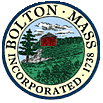 Bolton Parks & Recreation CommissionMeeting MinutesDate:January 11, 2022Time/Location7:00 p.m.   Zoom Meeting                                    Commissioners Present: Ed Sterling, Greg Kabachinski, Lauren LaRosa, Tara Basta, Larry Cedrone, Lisa Shepple-CoordinatorGuests:Linda HerbisonNext Meeting:Tuesday, February 8, 2022Agenda ItemAction1.Approve Minutes from December 14th, Meeting Minutes were Approved Approved2.3.4.5. 6.7.8.Discuss Ice Skating Fire department has made at least 4 trips to fill the Town Common rink, very supportive. 10,000 gallons put in so far. Small leak is possible but impossible to detect right now. High schooler volunteers shoveled the snow off the rink, looks very good.  Emerson Pond Park is freezing over but not ready yet. Schneider family installed the fill pipe and we are grateful. Pond looks great but ice has not had time to thicken. Schneiders will put up one or two orange cones near the open water. We discussed trying to have an opening day this Sunday at about 1pm. We will try to light the bonfire tank, and have hot chocolate available. It will depend when we get volunteers to help.
Discuss Persons Park Asbestos ResultsReport was received from the inspection company. Asbestos is in the linoleum in the kitchen. Estimate received, $3000 to remove.  It looks like we can do that before the demolition permit. Lisa will check with Don Lowe and then arrange for the removal. Voted to approve the removal, unan.Discuss FY2023 long range budget We reviewed the budget line items individually.  Approved UnanLisa’s additional hours cannot exceed 19.5 hrs per week, The line item 5113 was restated as $36,008 for Coordinator wages, Swimming remained unchanged at $19,490, and the total is $55,498. Voted to approve, unan.Discuss/Vote New Sign for Forbush Field/Town CommonDiscuss faded sign at Forbush Soccer Field, that needs replacement. Sign warns of hours of operation and other prohibitions. UNAN approved amount of $150 to get a new sign made.Discuss Decorating Your House Contest Results  3 homes were chosen. #1 was 10 Chace St, #2 was 4 Annie Moore Road, and #3 was 299 Sugar Road. #1 Winner received a Bolton Bean gift certificate.Holiday Tree Removal Some have been removed so far, large bulbs and Menorah. Large tree needs to go to the Container. Small tree at the upper level needs to be disposed of, it is broken. Thursday Jan. 13th at 11am will be an opportunity to continue the cleanup and take-down.Sledding at Town Common – sledding has been great, but several children have gone into the trees and rocks on the sides of the hill. It was suggested to place some hay bales along those sides were accidents occurred. Tara will get Lisa a contact for hay bales and prices. Lisa can review the supply budget to see what we can spend. It was agreed to do that by everyone without objection.Preparing Summer/Swimming Programs/New ProgramsLinda Herbison joined us. Learn to Swim lessons are scheduled for July 11, July 18 and July 25th. Each day will have 2 time blocks: 9am to noon, and 5pm to 730pm. Two types of lessons are to be offered: young children for 25 minutes, older kids 50 minutes. The young children lessons are offered at $40, or $30 if they preregister.  This program was voted and approved unan.Summer Programs – Lisa plans for sports (field hockey, lacrosse, basketball, baseball, soccer, tennis and dance. The sports will be 2-week programs. A “day camp” will be offered at Town Common in the morning 9am to 1pm, with BYO Lunch along with a full day option as well if at least 6 or more kids are signed up. Arrangements are being made with Trinity Church and the school in case of inclement weather but it all depends on the day. Trinity has their own program and School buildings cannot be used on Fridays because they’re closed.  The committee approved this unan.Approved to remove AsbestosApprovedCorrectionApproved, Lisa will order a new signAprovedApprovedMeeting ended at 8:10 PMItems for next agenda7.Next Meeting:  February 8th, Tuesday, 7:00 pmInitialsESLCGKLLTBCommissionerE. SterlingL. CedroneG. KabachinskiL. LaRosaT. Basta